Svátek svatého Martina – 11. listopaduV tomto příspěvku bychom Vám rády představili inspiraci pro činnost s předškolními dětmi, týkající se svátku svatého Martina.Legenda: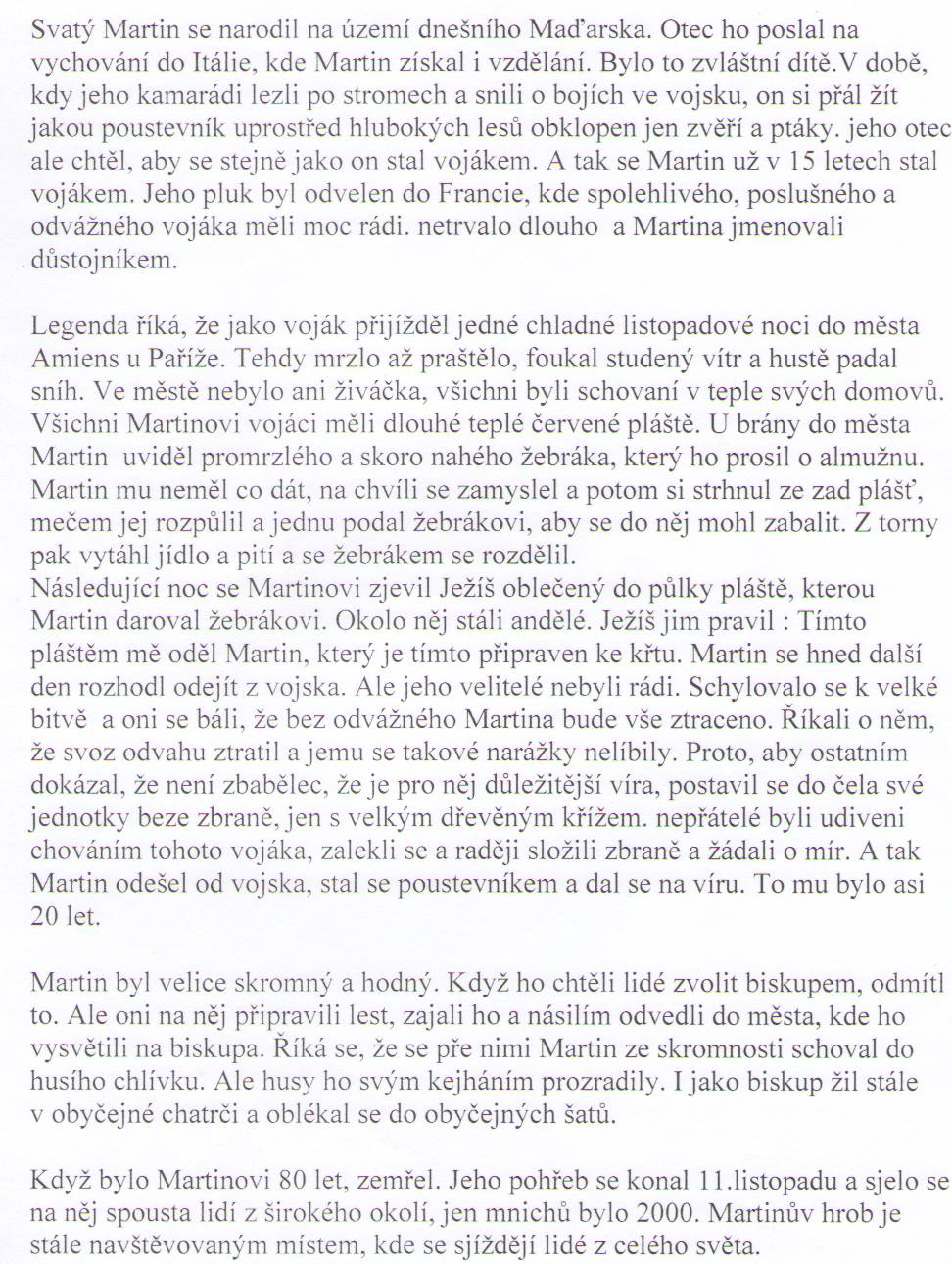 Text přečtemePorozumění textu – klademe otázky: O co se rozdělil Martin s žebrákem? (o plášť a jídlo)Kdo prozradil schovávajícího se Martina? ( husy)Jakou barvu měl Martinův plášť? (červenou)Čím byl Martin? (vojákem, biskupem)Zamyšlení a rozhovor: jaké měl asi svatý Martin vlastnosti? (hodný, štědrý, statečný, …)Práce s jazykem: na jaké písmeno začíná Martin? Jajká znáš další slova začínající na toto písmeno?Pranostika = Pranostika je takovou předpovědí počasí, kterou ovšem nehlásili odborníci-meteorologové, ale kterou dali dohromady naši prapradědečkové a praprababičky na základě pozorování přírody. Pranostiky dávají často do souvislosti počasí a úrodu. To bylo totiž pro lidi vždycky moc důležité. Některé pranostiky u nás nefungují tak přesně, protože ty první vznikly v Itálii, u moře. Lidé pozorovali vlny, vítr a počasí, aby věděli kdy bezpečně vyplouvat na moře lovit ryby. Aby si naši prapředci pranostiky lépe zapamatovali, je většina z nich ve verších.Některé pranostiky ke svátku svatého Martina:Na svatého Martina kouřívá se z komína, na svatou Kateřinu schováme se pod peřinu.Přijede-li Martin na bílém koni, Metelice za metelicí se honí. Na svatého Martínka bude dobrá peřinka. A po svatém Martině schováme se v peřině.Martinův led bude vodou hned.  Svatý Martin přijíždí na bílém koni. Přijede-li na šedém (mlhy), bude zima střídavá, přijede-li na žlutém (sucho), přijde zima tuhá a suchá.Oromotorika: náměty na procvičení motoriky mluvidel a artikulaceMartin jeden na koni – mlaskání, funěníKoník se jel podívat ven (vyplázneme jazyk) podíval se nahoru, dolů, doleva, doprava, oběhl celý dvůrZávody koní – brčkem foukáme do papírových kuliček a závodímeVystřihneme papírovou vločku, přiložíme ke stěně – jen foukáním se ji tam snažíme udržet co nejdéleBásničky a písnička pro inspiraci: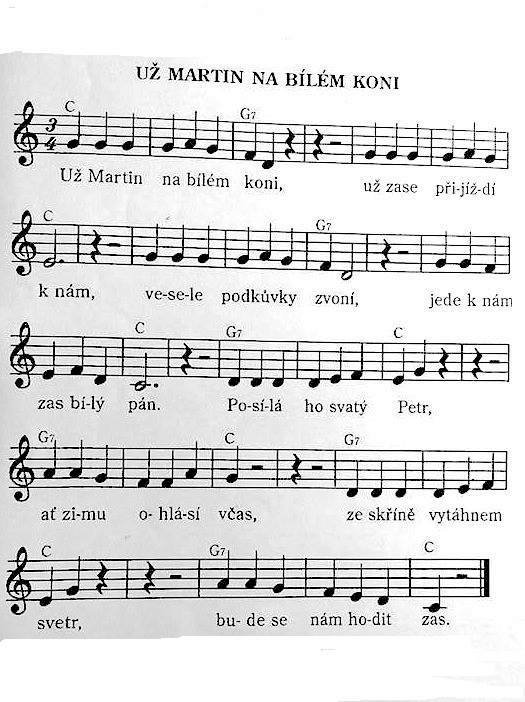 Přišel Martin s listopadem, vločky sněhu hází na zem. Milé děti těšte se,on vám zimu přinese!Na svatého Martina, krajina už usíná. Bílá vločka padá k zemi, jak drahokam vybroušený. Pospíchejte, milí, zlatí, první sníh se brzy ztratí. Jenom Martin na koni, určitě ho dohoní.Martina jede jako pán, na svém bílém koni k nám. Za okny je plískanice, nechoď do ní bez čepice.Pohyb:Poletování vloček – Představíme si, že jsme sněhové vločky, které padají na zem – můžeme doprovázet hrou na hudební nástroj (klidně improvizovaný – korálky v plastové lahvi, cinkání lžičkou o sklenici, šustění igelitovým sáčkem,..)Vločky poletují, mají radost a ve vzduchu si vesele poskakují, najednou přijde poryv větru. Vločky chvíli létají rychleji, ale brzo se uklidní a létají pomalu, klidně…Najednou přijde obrovský vichr! Vločky se vněm točí a rychle lítají ze strany na stranu. Ale i vichr se za chvíli uklidní a je z něj příjemný vánek. Vločka už se blíží k zemi a vybírá si místo, kam by ráda spadla- Kam byste nejraději spadly vy děti?Tvoření:Potřeby: černý a bílý papír, vystřižená šablona koně, bílé tempery, houbička na mytí nádobí, bílá pastelka.Postup: Přiložíme šablonu na papír, namáčíme houbičku do bílé barvy a ťupáme kolem šablony – vznikne nám stín koníka. Pokud nemáme razidlo na vločky, můžeme je dokreslit bílou pastelkou.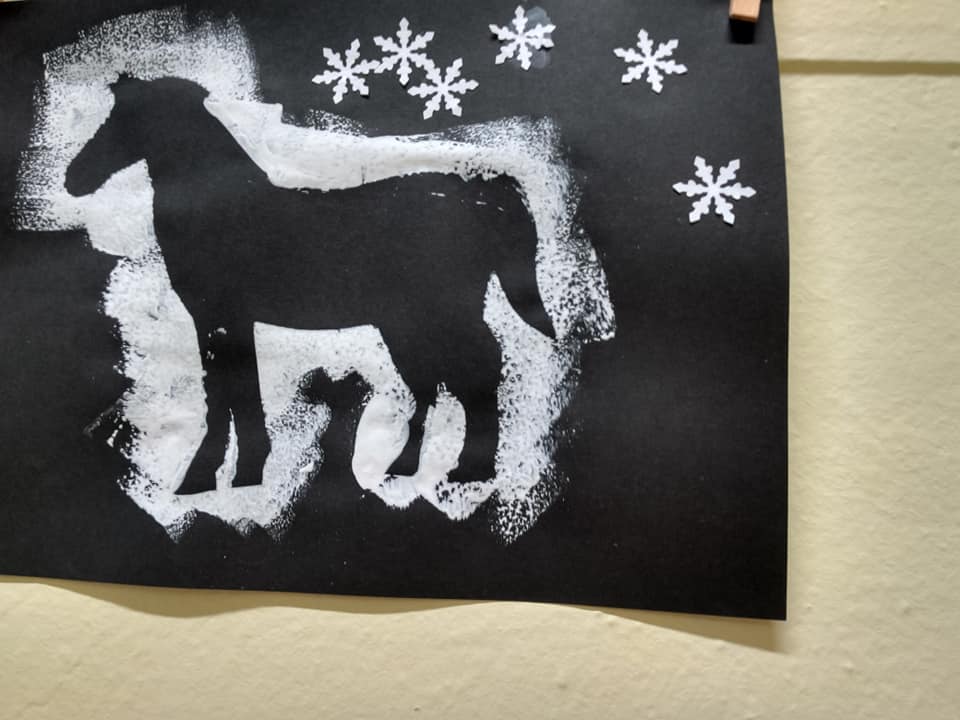 Gragomotorika: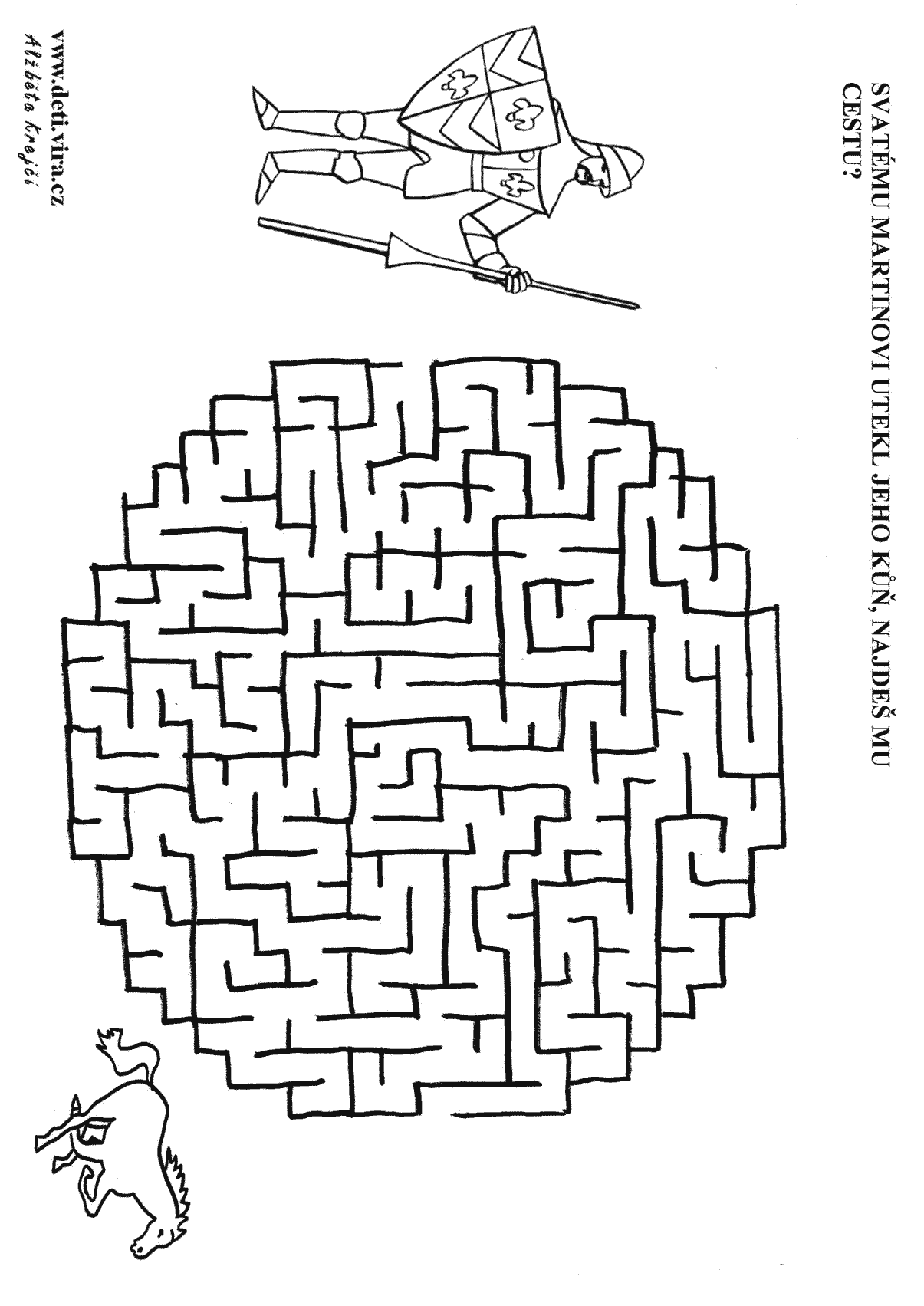 